OBJETIVOSRealizar o processamento e pagamento de precatórios na PGE.ABRANGÊNCIAPoder JudiciárioProcuradoria Geral do Estado – PGESecretaria de Estado da Fazenda - SEFAZSecretaria de Estado de Economia e Planejamento - SEPFUNDAMENTAÇÃO LEGALConstituição Federal de 1988, art. 100.Lei Complementar Estadual nº 88/1996, art. 4º, IV, ‘k’; art. 29-A, II e III; e art. 31-B, II;DEFINIÇÕESPrecatório – é a requisição de pagamento expedida pelo Poder Judiciário para cobrar de Municípios, Estados ou da União, assim como de autarquias e fundações, o pagamento de valores devidos após condenação judicial definitiva. PGE.Net - Sistema de informática utilizado pela PGE para o controle e emissão de documentos e peças processuais dos processos judiciais e administrativos.Ofício requisitório – documento expedido pelo Poder Judiciário após o trânsito em julgado de uma decisão judicial, o qual objetiva confirmar uma dívida entre um ente público e uma pessoa, seja ela física ou jurídica, além de favorecer um determinado valor de dinheiro para o credor, dando início ao precatório.Processo de conhecimento - Na fase de conhecimento de um processo judicial, o juiz recebe os fatos e os fundamentos jurídicos dos envolvidos na causa para reunir as informações necessárias para análise. Nessa fase, as provas de ambos os lados são apresentadas e, se houver necessidade, há audiências para ouvir as partes e as testemunhas. O objetivo é que, de posse de todos os elementos disponíveis, o magistrado possa proferir a sentença e decidir sobre o conflito.Acórdão - Decisão do órgão colegiado de um tribunal (câmara, turma, secção, órgão especial, plenário, etc.).Conselho da Magistratura - Órgão disciplinar máximo da 1ª instância e de planejamento da organização e administração judiciária em 1ª e 2ª instâncias.Embargos de declaração – Espécie de recurso utilizado em processos judiciais ou administrativos para se pedir esclarecimento sobre algum ponto (dúvida, omissão ou contradição) de uma decisão proferida.Trânsito em julgado - Expressão utilizada para indicar que não cabe mais recurso contra decisão judicial porque as partes não apresentaram o recurso no prazo em que a lei estabeleceu ou porque a hipótese jurídica não admite mais interposição de pedido de reexame daquela matéria. Procuradoria de Execução e Precatório (PEP) - Setorial da PGE responsável por representar judicialmente o Estado, suas autarquias e fundações públicas, nas execuções por quantia certa instauradas contra a Fazenda Pública. Defende os interesses do Estado, suas autarquias e fundações públicas, no processamento e pagamento de precatórios junto aos Tribunais com jurisdição sobre o Estado. Mantem o registro cadastral e de pagamentos de todos os precatórios da Administração Direta e Indireta, para fins de controle, verificação dos pagamentos e conferência da ordem em que serão realizados e exerce outras atividades correlatas.GCP - Gerência de Cálculos e Perícias da PGE – Setor da PGE responsável pela elaboração de cálculos e perícias contábeis.UNIDADES FUNCIONAIS ENVOLVIDASPEP/PGE – Procuradoria de Execuções e Precatórios da PGESPGA/PGE- Subprocuradora-geral para Assuntos Administrativos da PGEGCP/PGE - Gerência de Cálculos e Perícias da PGEPoder JudiciárioSEFAZSEPPROCEDIMENTOS Para o processamento e pagamento de precatórios pela Procuradoria Geral do Estado - PGE, o seguinte fluxograma deve ser seguido: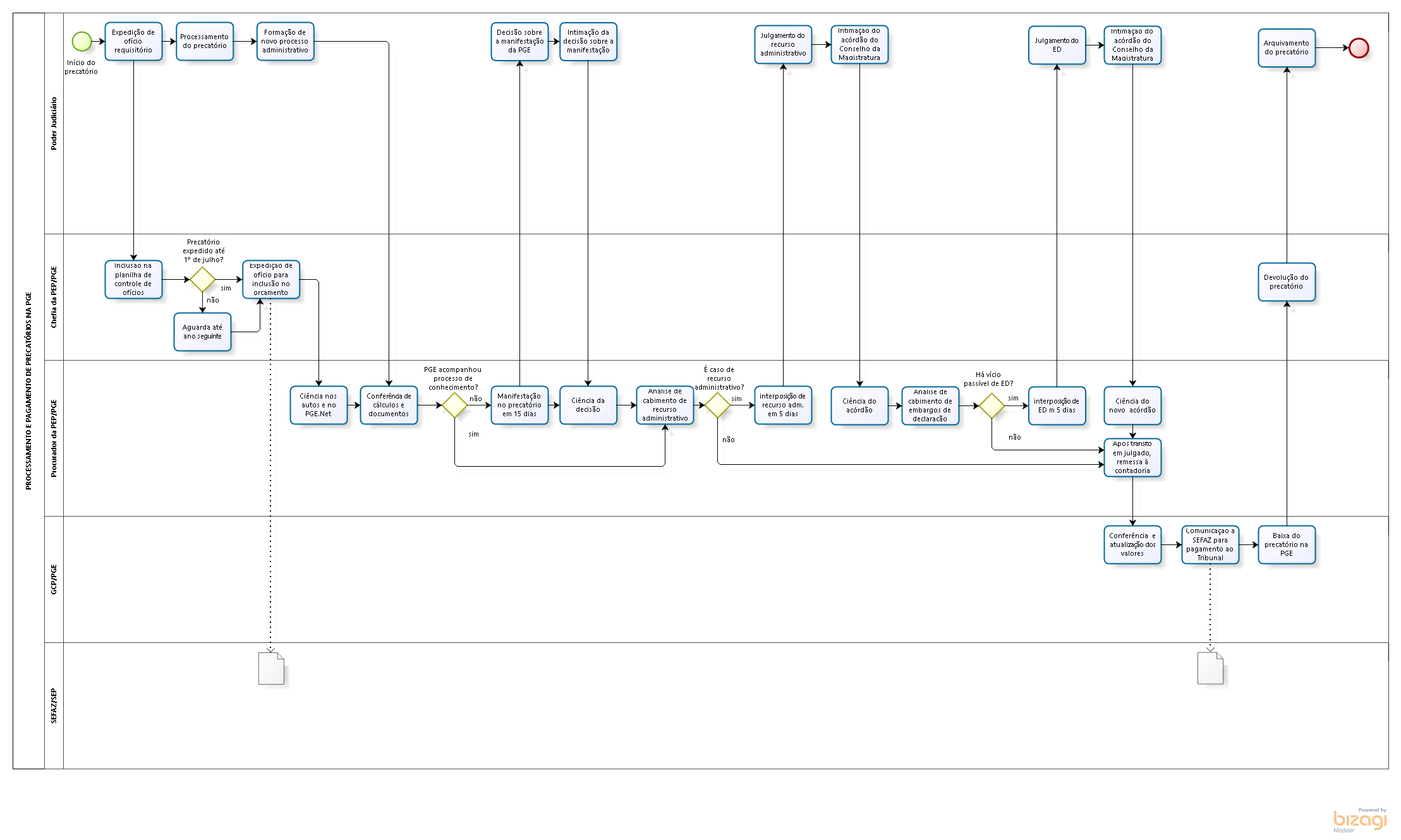 Expedição de ofício requisitório	Processamento do precatórioFormação de novo processo administrativoInclusão na planilha de controle de ofícios	Se o precatório tiver sido expedido até 1º de julho, seguir para o item 6.1.1.3Se o precatório tiver sido expedido após 1º de julho:Aguardar até ano seguinte	Expedição de ofício para inclusão no orçamento	Ciência nos autos e no PGE.Net	Conferência de cálculos e documentos	Se a PGE tiver acompanhado o processo de conhecimento, seguir para o item 6.1.3Se a PGE não tiver acompanhado o processo de conhecimento:Manifestação no precatório  em 15 dias	Decisão sobre a manifestação da PGE	Intimação da decisão sobre a manifestaçãoCiência do acórdãoAnálise de cabimento de recurso administrativoSe não couber recurso administrativo, seguir para o item 6.1.3.6.	Se couber recurso administrativo:Interposição de recurso adm. em 5 dias	Julgamento do recurso administrativo	Intimação do acórdão do Conselho da Magistratura	Ciência do acórdão	Análise do cabimento de embargos de declaraçãoSe não houver vício passível de ED, seguir para o item 6.1.3.6 Se houver vício passível de ED	Interposição de ED em 5 dias	Julgamento do ED	Intimação do acórdão do Conselho da MagistraturaCiência do novo acórdão	Após trânsito em julgado, remessa à contadoria	Conferência  e atualização dos valores	Comunicação à SEFAZ para pagamento ao Tribunal	Baixa do precatório na PGE	Devolução do precatório	Arquivamento do precatório		INFORMAÇÕES ADICIONAISNão aplicável.ANEXOSNão aplicável.ASSINATURASNORMA DE PROCEDIMENTO – PGE Nº 002Tema:Processamento e pagamento de precatórios na PGEProcessamento e pagamento de precatórios na PGEProcessamento e pagamento de precatórios na PGEProcessamento e pagamento de precatórios na PGEProcessamento e pagamento de precatórios na PGEProcessamento e pagamento de precatórios na PGEProcessamento e pagamento de precatórios na PGEEmitente:Procuradoria Geral do Estado - PGEProcuradoria Geral do Estado - PGEProcuradoria Geral do Estado - PGEProcuradoria Geral do Estado - PGEProcuradoria Geral do Estado - PGEProcuradoria Geral do Estado - PGEProcuradoria Geral do Estado - PGESistema:Procuradoria Geral do EstadoProcuradoria Geral do EstadoProcuradoria Geral do EstadoProcuradoria Geral do EstadoCódigo:Código:PGEVersão:1Aprovação:Portaria nº 006- R Vigência:Vigência:EQUIPE DE ELABORAÇÃO:EQUIPE DE ELABORAÇÃO:Carolina Bonadiman EstevesProcuradora do EstadoElaborado em 20.12.2018APROVAÇÃO:APROVAÇÃO:Alexandre Nogueira AlvesProcurador Geral do EstadoAprovado em 20.12.2018